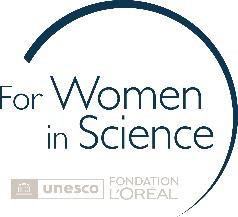 PRÉMIOS INTERNACIONAIS L'OREAL-UNESCO PARA MULHERES NA CIÊNCIA 2022UMA CERIMÓNIA EXCLUSIVA PARA CELEBRAR MULHERES CIENTISTAS DE EXCEÇÃO15 LAUREADAS INTERNACIONAIS E 30 TALENTOS EM ASCENSÃOLisboa, 8 de junho de 2022 – No próximo dia 23 de Junho, a Fundação L'Oréal e a UNESCO irão premiar 45 notáveis mulheres cientistas, de mais de 35 países e de todas as regiões do mundo, numa cerimónia sem precedentes dos seus prémios internacional ‘For Women in Science’, que terá lugar na sede da UNESCO em Paris.Os últimos três anos foram desafiantes para a ciência. As mulheres têm estado na linha da frente, abordando questões relacionadas com as alterações climáticas, doenças, e crises sanitárias como a pandemia Covid-19. Apesar de serem essenciais para enfrentar as emergências atuais, as mulheres cientistas ainda não têm a visibilidade merecida.PARIS, PONTO DE ENCONTRO INTERNACIONAL PARA A EXCELÊNCIA CIENTÍFICA FEMININAA semana de 20 de junho será inteiramente dedicada a tornar Paris um ponto de encontro para algumas das principais mentes científicas do mundo. A cidade será palco de uma série de eventos, dos quais se destacam uma Conferência na Academia Francesa das Ciências e a tradicional Cerimónia de Entrega de Prémios na UNESCO no dia a 23 de junho.Esta Cerimónia vai reunir as laureadas das últimas três edições, onde 15 investigadoras receberão os Prémios Internacionais L'Oréal-UNESCO para as Mulheres na Ciência em reconhecimento das suas descobertas científicas nos últimos anos, às quais de juntam 30 jovens cientistas selecionadas em 2020 e 2022, que ganharão o título de International Rising Talents.CONTRARIAR O AFASTAMENTO DAS MULHERES CIENTISTASSegundo os dados recentes da UNESCO, o número de mulheres que seguem carreiras científicas cresce ligeiramente: apenas um em cada três investigadores é uma mulher.1 A barreira persiste no mundo da investigação: apenas 14%2 dos altos cargos académicos na Europa são ocupados por mulheres e apenas 4% dos prémios Nobel da Ciência foram atribuídos a mulheres.Alexandra Palt, Chief Corporate Responsibility Officer da L’Oréal e CEO da Fundação L’Oréal, afirmou: “Durante a pandemia Covid-19, constatámos que as mulheres cientistas são essenciais para responder às ameaças existenciais à nossa saúde, sociedade e planeta. Mas ainda assim, são invisíveis e muitas vezes enfrentam enormes obstáculos durante as suas carreiras e estudos de investigação. Esta situação é o resultado de barreiras sistémicas, preconceitos inconscientes, autocensura, mas também discriminação. Isto não é apenas um problema para as mulheres: é um problema para a investigação. Para ser relevante, a investigação tem de ser inclusiva e necessita que todos os seus talentos sejam mobilizados".1 UNESCO Science Report: “the Race Against Time for Smarter Development”, UNESCO Publishing (2021)2 European Commission 2018 She figures reportDe acordo com Shamila Nair-Bedouelle, Director-General Assistant de Ciências Naturais da UNESCO: "Muitos dos talentos femininos que estão a ser celebrados este ano estão a destacar-se em campos que serão vitais para descarbonizar o nosso futuro, tais como sistemas de armazenamento de energia, sistemas de combustível hidrogénio e ótica quântica, um campo de estudo que está a preparar o caminho para computadores mais eficientes do ponto de vista energético. No entanto, muitos dos seus pares que trabalham em campos igualmente estratégicos não estão a obter o reconhecimento que merecem. A UNESCO, como agência da ONU responsável pela ciência, que fez da igualdade de género uma prioridade, está determinada a agir para pôr fim a estas desigualdades. A parceria L'Oréal-UNESCO para as Mulheres na Ciência é um exemplo relevante de ação positiva neste campo, dando voz e visibilidade às mulheres cientistas e às suas realizações para enfrentar os desafios do nosso século".Desde a sua criação, em 1998, o programa L'Oréal-UNESCO para as Mulheres na Ciência honrou e apoiou 3.900 mulheres cientistas. No presente, o For Women in Science continua a lutar para que estas mulheres recebam o reconhecimento que merecem. Estas brilhantes investigadoras contribuíram significativamente para os seus respetivos campos científicos e para encontrar soluções eficazes em alguns dos desafios prementes que enfrentamos, enquanto sociedade global. A celebração deste ano será uma forma de aclamar as cientistas e investigadoras pelo seu trabalho e pelos vários obstáculos que têm ultrapassado.DESCUBRA AS LAUREADAS E OS TALENTOS EM ASCENSÃO INTERNACIONAIS CELEBRADOS ESTE ANOMais informações sobre estas 45 mulheres na ciência premiadas, neste link.LAUREADAS 2022LAUREATE FOR AFRICA AND THE ARAB STATESProfessor Agnès Binagwaho, PUBLIC HEALTH AND PEDIATRICS, Professor of Pediatrics and Vice-Chancellor of Global Health Equity University, Kigali, RwandaLAUREATE FOR ASIA AND THE PACIFICProfessor Hailan Hu, NEUROSCIENCE, Professor and Executive Director of the Neuroscience Center of Zhejiang University School of Medicine, ChinaLAUREATE FOR EUROPEProfessor Ángela Nieto, EMBRYOLOGY AND BIOMEDICINE, Professor at the Institute of Neuroscience (CSIC-UMH), San Juan de Alicante, SpainLAUREATE FOR LATIN AMERICA AND THE CARIBBEANProfessor Maria Guzmán, INFECTIOUS DISEASES AND VIROLOGY, Director of the Research Center of the Pedro Kouri Institute (IPK), Institute of Tropical Medicine, Havana, CubaLAUREATE FOR NORTH AMERICAProfessor Katalin Karikó, BIOCHEMISTRY, Adjunct Professor at the Perelman School of Medicine, University of Pennsylvania, United States of America, and Senior Vice President at BioNTech RNA Pharmaceuticals, Philadelphia, United States of AmericaLAUREADAS 2021LAUREATE FOR AFRICA AND THE ARAB STATESProfessor Catherine Ngila, CHEMISTRY, Acting Executive Director of the African Academy of Sciences, Former Deputy Vice Chancellor in charge of Academic and Student Affairs (DVC-AA) at Riara University, Kenya, and Visiting Professor of Applied Chemistry at the University of Johannesburg, South AfricaLAUREATE FOR ASIA AND THE PACIFICProfessor Kyoko Nozaki, CHEMISTRY, Professor of Chemistry at the University of Tokyo, JapanLAUREATE FOR EUROPEProfessor Françoise Combes, ASTROPHYSICS, Professor and Galaxies and Cosmology Chair at the Collège de France in Paris, and Astrophysicist at the Paris Observatory - PSL, FranceLAUREATE FOR LATIN AMERICA AND THE CARIBBEANProfessor Alicia Dickenstein, MATHEMATICS, Professor of Mathematics at the University of Buenos Aires, ArgentinaLAUREATE FOR NORTH AMERICAProfessor Shafi Goldwasser, COMPUTER SCIENCE, Director of the Simons Institute for the Theory of Computing, Professor in Electrical Engineering and Computer Sciences at University of California Berkeley, RSA Professor of Electrical Engineering and Computer Science at MIT, United States of America and Professor of Computer Science and Applied Mathematics at Weizmann Institute, IsraelLAUREADAS 2020LAUREATE FOR AFRICA AND THE ARAB STATESProfessor Abla Mehio Sibai, MEDICINE AND HEALTH SCIENCES, Professor of Epidemiology, Faculty of Health Sciences, American University of Beirut, LebanonLAUREATE FOR ASIA AND THE PACIFICDoctor Firdausi Qadri, BIOLOGICAL SCIENCES, Senior Scientist, Head Mucosal Immunology and Vaccinology Unit, Infectious Diseases Division, International Center for Diarrhoeal Disease and Research, Dhaka, BangladeshLAUREATE FOR EUROPEProfessor Edith Heard, FRS, BIOLOGICAL SCIENCES, Director General of the European Molecular Biology Laboratory, Heidelberg, Germany, Chair of Epigenetics and Cellular Memory at the Collège de France, Paris, France, and former Director of the Genetics and Developmental Biology Unit at the Institut Curie, Paris, FranceLAUREATE FOR LATIN AMERICA AND THE CARIBBEANProfessor Esperanza Martínez-Romero, ECOLOGY AND ENVIRONMENTAL SCIENCES, Professor of Environmental Science at the Genomic Science Center, National University of Mexico, MexicoLAUREATE FOR NORTH AMERICAProfessor Kristi Anseth, BIOLOGICAL SCIENCES, Distinguished Professor, Tisone Professor and Associate Professor of Surgery at the University of Colorado, Boulder, United States of AmericaINTERNATIONAL RISING TALENTS 2022AFRICA AND THE ARAB STATESDr. Lina Dahabiyeh, BASIC MEDICINE, The University of Jordan, JordanDr. Ndeye Maty Ndiaye, MATERIAL ENGINEERING, Cheikh Anta Diop University, Dakar, SenegalDr. Waad Saftly, PHYSICS, Al-Baath University, SyriaASIA AND THE PACIFICDr. So Young Choi, INDUSTRIAL BIOTECHNOLOGY, Korea Advanced Institute of Science and Technology, South Korea Dr. Van Thi Thanh Ho, CHEMICAL ENGINEERING, Hochiminh City University of Natural Resources and Environment, VietnamDr. Pantana Tor-ngern, EARTH & RELATED ENVIRONMENTAL SCIENCES, Chulalongkorn University, ThailandDr. Daria Smirnova, PHYSICS, Institute of Applied Physics of the Russian Academy of Sciences, RussiaEUROPEDr. Natalia Bruno, PHYSICS, National Institute of Optics of the National Research Council, ItalyDr. Karolina Mikulska-Ruminska, PHYSICS, Nicolaus Copernicus University, PolandDr. Ieva Plikusiene, CHEMISTRY, Vilnius University, LithuaniaDr. Beatriz Villarroel, PHYSICS, Stockholm University, SwedenLATIN AMERICAN AND THE CARIBBEANDr. Maria Florencia Cayrol, BIOLOGICAL SCIENCES, Institute of Biomedical Research - UCA - CONICET, ArgentinaDr. Irene del Real, EARTH & RELATED ENVIRONMENTAL SCIENCES, Austral University, ChileNORTH AMERICADr. Daphné Lemasquerier, PHYSICS, University of Texas at Austin, United States of AmericaDr. Alison McAfee, BIOLOGICAL SCIENCES, University of British Columbia and North Carolina State University, CanadaINTERNATIONAL RISING TALENTS 2020AFRICA AND THE ARAB STATESDr. Laura-Joy Boulos, FUNDAMENTAL MEDICINE, Institute of Applied and Human Neurosciences (INSAN), Saint-Joseph University, Beirut, LebanonDr. Nowsheen Goonoo, MATERIAL SCIENCES, BIOMATERIALS, Drug Delivery and Nanotechnology Unit, Centre for Biomedical and Biomaterials Research, University of Mauritius, Réduit, MauritiusDr. Nouf Mahmoud, HEALTH SCIENCES, Pharmaceutics and Pharmaceutical Technology Laboratory, Al-Zaytoonah University of Jordan, Amman, JordanDr. Georgina Nyawo, BIOLOGICAL SCIENCES, Clinical Mycobacteriology & Epidemiology (CLIME), Stellenbosch University, Stellenbosch, South AfricaASIA AND THE PACIFICDr. Rui Bai, BIOLOGICAL SCIENCES, Structural Laboratory, Westlake University, Hangzhou, Zhejiang Province, ChinaDr. Huanqian Loh, PHYSICS, Center for Quantum Technologies, National University of Singapore, SingaporeDr. Mikyung Shin, MEDICAL ENGINEERING, Nature-inspired Biomaterial Engineering Laboratory, Sungkyunkwan University, Seoul, Republic of KoreaEUROPEDr. Vida Engmann, MATERIAL ENGINEERING, SDU NanoSYD, Mads Clausen Institute, University of Southern Denmark, Sønderborg, DenmarkDr. Serap Erkek, BIOLOGICAL SCIENCES, Cancer Epigenomics Laboratory, Biomedicine and Genome Center, Izmir, TurkeyDr. Jennifer Garden, CHEMISTRY, School of Chemistry, University of Edinburgh, Edinburgh, United KingdomDr. Cristina Romera Castillo, BIOLOGICAL SCIENCES, Marine Biogeochemistry Laboratory, Instituto de Ciencias del Mar, Barcelona, SpainDr. Olena Vaneeva, MATHEMATICS, Department of Mathematical Physics, Institute of Mathematics of NAS of Ukraine, Kyiv, UkraineLATIN AMERICA AND THE CARIBBEANDr. Paula Giraldo-Gallo, PHYSICS, Quantum Materials Laboratory, Universidad de Los Andes, Bogotá, Colombia Dr. Patrícia Medeiros, BIOLOGICAL SCIENCES, Laboratory of Biocultural Ecology, Conservation and Evolution Institution: Federal University of Alagoas, Maceió, BrazilNORTH AMERICADr. Elizabeth Trembath-Reichert, BIOLOGICAL SCIENCES, School of Earth and Space Exploration, Arizona State University, Tempe, United States of AmericaA FUNDAÇÃO L’ORÉALA Fundação L'Oréal apoia e dá poder às mulheres para moldarem o seu futuro e fazerem a diferença na sociedade, debruçando-se em três grandes áreas: investigação científica e ação inclusiva sobre a beleza e o clima.Desde 1998, o programa L'Oréal-UNESCO For Women in Science tem trabalhado para capacitar mais mulheres cientistas a ultrapassar barreiras à progressão e participar na resolução dos grandes desafios do nosso tempo, para benefício de todos. Durante 24 anos, tem apoiado mais de 3.900 mulheres investigadoras de mais de 110 países, recompensando a excelência científica e inspirando as gerações mais jovens de mulheres a seguir a ciência como uma carreira.Crente de que a beleza contribui para o processo de reconstrução de vidas, a Fundação L'Oréal ajuda as mulheres vulneráveis a melhorarem a sua auto estima através de tratamentos de beleza e bem estar gratuitos. Possibilita também o acesso ao emprego a mulheres em dificuldades, com uma formação profissional dedicada à beleza. Em média, cerca de 21.000 pessoas têm acesso a estes tratamentos gratuitos todos os anos e mais de 27.000 pessoas participaram em formação profissional de beleza, desde o início do programa.As mulheres são afetadas pela persistente discriminação e desigualdades baseadas no género, exacerbadas pelas alterações climáticas. Enquanto estão na linha da frente da crise, continuam sub-representadas no processo de tomada de decisões sobre o clima. O programa Mulheres e Clima da Fundação L'Oréal apoia, em particular, as mulheres que estão a desenvolver projetos de ação climática que abordam a crise climática urgente e aumenta a consciência da importância de soluções climáticas sensíveis ao género.SOBRE A UNESCODesde a sua criação em 1945, a United Nations Educational, Scientific and Cultural Organization  (UNESCO) tem trabalhado em criar condições para o diálogo entre civilizações, culturas e povos, com base no respeito pelos valores comuns. A missão da UNESCO é utilizar os seus conhecimentos únicos em educação, ciência, cultura, comunicação e informação para contribuir para a construção da paz, desenvolvimento sustentável, diálogo intercultural, e para erradicar a pobreza. A Organização tem duas prioridades globais: África e igualdade de género.A UNESCO é a única agência especializada da ONU com um mandato específico nas ciências, simbolizado pelo "S" na sua sigla. Através dos seus programas relacionados com a ciência, a UNESCO contribui para a implementação dos Objetivos de Desenvolvimento Sustentável das Nações Unidas, ajuda os países em desenvolvimento a construir as suas capacidades científicas e tecnológicas e apoia os Estados Membros nos seus esforços para desenvolver políticas e programas científicos. A UNESCO também apoia os Estados Membros nos seus esforços para desenvolver políticas públicas eficazes que integrem sistemas de conhecimento locais e indígenas.A UNESCO promove a investigação científica e os conhecimentos especializados nos países em desenvolvimento. A Organização lidera vários programas intergovernamentais sobre gestão sustentável de recursos de água doce, oceânicos e terrestres, conservação da biodiversidade, e a utilização da ciência para enfrentar as alterações climáticas e reduzir o risco de catástrofes.